Припрема за часУводни део часаПроверити домаћи задатак.Учитељ је унапред припремио картице  са питањима. Ученици извлаче питање, читају га наглас и дају одговор. Могућа питања: ‒ Имам 6 стотина. Који сам ја број? ‒ Која сам број ако ми је претходна стотина 300, а следећа 500? ‒ Налазим се између 8С и 10С. Која сам ја стотина? ‒ Број стотине прве хиљаде бројећи по 200. ‒ Број стотине прве хиљаде бројећи уназад. ‒ Број стотине прве хиљаде бројећи по 300, уназад.Главни део часа: Истицање циља часа и писање наслова на табли:                                     Стотине прве хиљадеУченици решавају задатке на унапред припремљеним листићима.Наставни лист1.Колико новца има на сликама: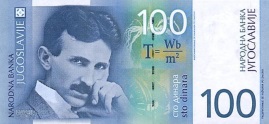 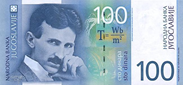 __________                                                                     ____________________                                                                     __________2.Поред сваке стотине напиши претходни и следећи број:                         _____300_____                                    _____400_____                         _____700_____                                    _____500_____                         _____900_____                                    _____200_____3.У кружић упиши одговарајући знак <,> или =                                 400	500                     300300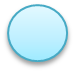                             2001000                       800700   4. Поређај стотине по величини:      Почни од најмање   900,500,300,600,200,800,700,100,10005. Упиши стотине прве хиљаде који недостају у низу: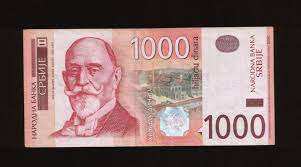 100,200,____,400,____,600,____,800,____,_____100,____300,____,500,_____1000,____,600,____,2006.Погледај слику и одговори на питања: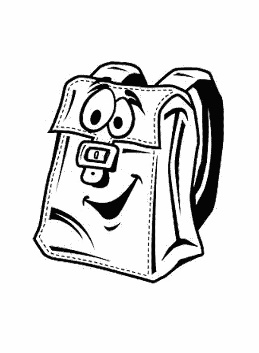 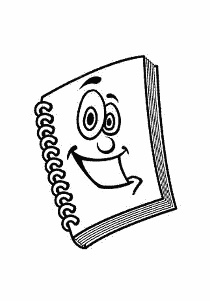 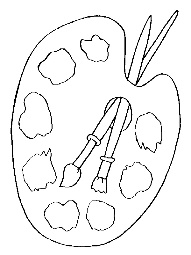 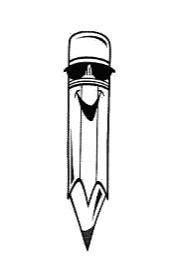               1000дин            300дин.           200дин.      100дин.а)Шта је најскупље?___________________________________________б)Шта је најефтиније?__________________________________________б)Поређај производе по цени од највеће до најмање.Завршни део часа:Завршна игра:Ученици добијају картице са бројевима стотина прве хиљаде.Деле се у групе. Излазе испред табле и ређају се у врсту образујући бројевну праву правећи низ бројева од најмањег до највећег броја,затим се измешају па поново праве низ од највећег до најмањег.0___100___200___300___400___500___600___700___800___900___10001000___900___800___700___600___500___400___300___200___100___0Математика Трећи разредШкола и разредОШ“Братство јединство“ СомборУчитељица/учитељСнежана ИвковићНаставна областБројеви прве хиљадеНаставна јединицаСтотине прве хиљадеВрста (тип) часаутврђивањеОблици радаФронтални,индивидуални,групниНаставне методеВербална,демонстративна,игровна,...Наставна средстваНаставни листићи,картицеЦиљ часа • Утврђивање знања о писању и читању стотина прве хиљаде. • Уочавање места стотине у низу стотина прве хиљаде. • Развијање визуелног опажања, концентрације и логичког закључивања• Развијање прецизности и уредности у раду.Исходи• прочита, запише и упореди стотине прве хиљаде и прикаже их на бројевној правој.Кључни појмовиСтотина,хиљада,бројевна праваМеђупредметно повезивањеСрпски језик, ликовна култура, природа и друштвоАктивности учитељице/учитељаОсмишљава,припрема,помаже у решавању,провераваАктивности ученикаСлуша,прати упутства,решава задатке